Week 10 Spelling Words- r-Influenced a in Accented SyllablesThe syllable that contains the r-influenced a is the accented syllable.first syllable r-influenced ar (ar/tist, mar/gin, lar/va)first syllable r-influenced are/air (bare/ly, air/plane)second syllable r-influenced are/air (pre/pare, af/fair)Use a dictionary if you are not sure about the spelling of a word.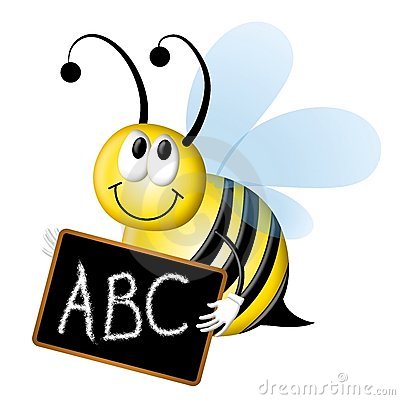 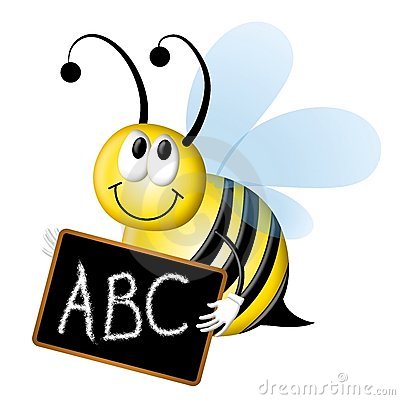 